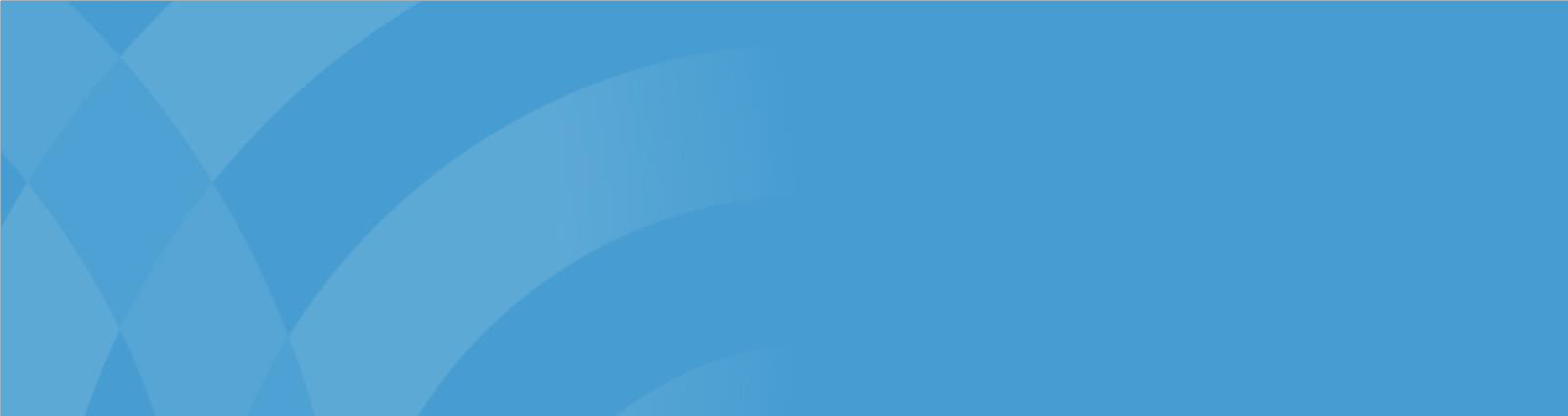 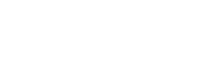 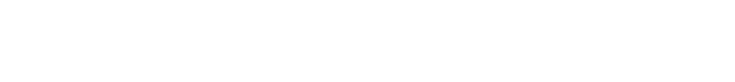 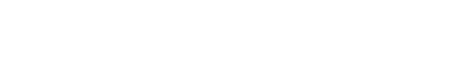 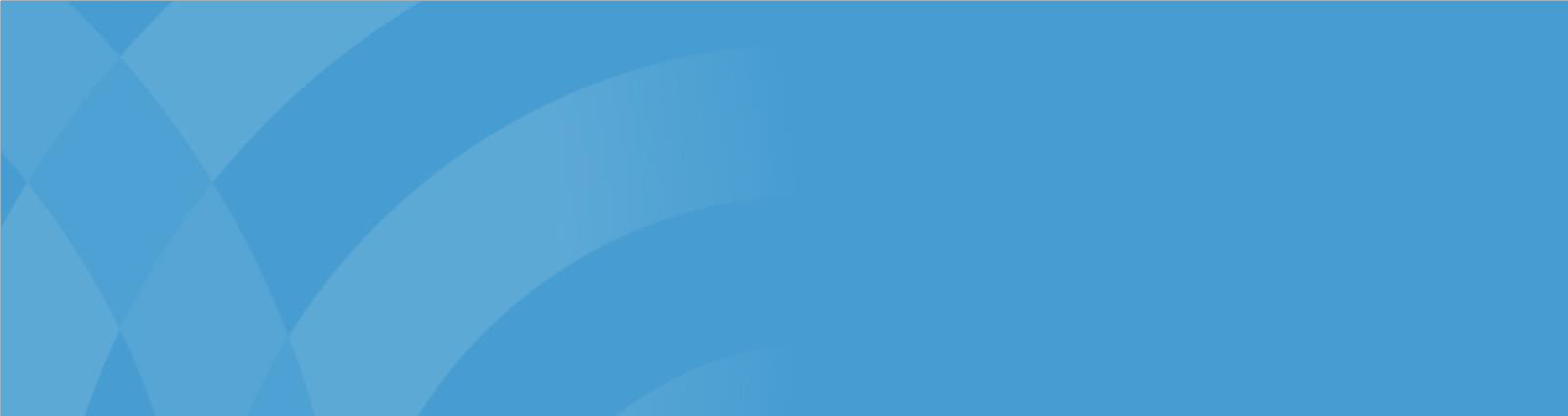 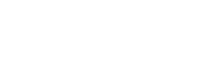 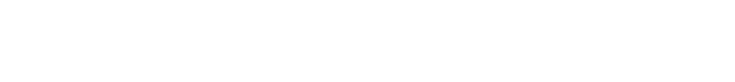 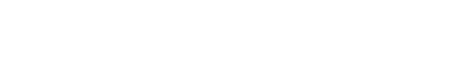 Minnesota Perinatal PhysiciansMaternal pregestational diabetes with HgbA1c < 8.5% (no lower limit for HgbA1c)         Di/Di twins with known monozygosityDM diagnosed in the 1st trimester and HgbA1c < 8.5% Assisted reproduction technology (IVF only)Markers of aneuploidy and no genetic screening (no echo needed for isolated CPC, EIF or pyelectasis) AMA> 40 and declined genetic screening         Abnormal serum screening for aneuploidy (NOT AFP ONLY) (1st or 2nd trimester)Maternal medications known or suspected of causing cardiac defects (ie. ACE inhibitor, retinoic acid, NSAIDs in 3rd trimester)CHD in second degree relative of fetusFetal abnormality of the umbilical cord (ie. single umbilical artery, umbilical artery aneurysm) Fetal intra-abdominal venous anomaly (ie. umbilical vein varix, persistent right umbilical vein) Maternal BMI≥40Suspected fetal arrhythmia – if confirmed, refer to pediatric cardiology NT > 95th percentilePediatric cardiologyMaternal pregestational diabetes with HgbA1c ≥ 8.5% DM diagnosed in the 1st trimester and HgbA1c ≥ 8.5% Maternal phenylketonuria (uncontrolled)Maternal autoantibodies (SSA/SSB) Maternal 1st trimester rubella infectionMaternal infection with suspicion of fetal myocarditisCHD in 1st degree relative of fetus (maternal, paternal, or sibling with CHD)1st or 2nd degree relative with disorder with Mendelian inheritance/familial inherited disorders (ie. 22q11 deletion) with CHD associationFetal cardiac abnormality suspected on obstetrical ultrasoundFetal major extracardiac abnormality on obstetrical ultrasound (including gastroschisis and bilateral or non- isolated unilateral cleft lip)Fetal karyotype abnormality confirmed by diagnostic testing or suspected based on NIPT and ultrasound Fetal heart block or tachyarrhythmia confirmed by MPPMonochorionic twins Fetal hydrops or effusions Fetal NT ≥ 3.5 mmEarly Fetal Cardiac Screening (14w0d-16w6d) with pediatric cardiologyFetal NT ≥ 3.5 mmMaternal autoantibodies (SSA/SSB) SCHEDULE AT 16 weeksMonochorionic twins SCHEDULE AT 16 weeksFetal hydrops or effusionsParent or first degree sibling with chromosomal abnormality associated with CHD(ie.22q11 deletion) Fetal karyotype abnormality confirmed by diagnostic testing or suspected based on NIPT and ultrasound Fetal cardiac abnormality suspected on MPP ultrasound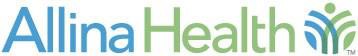 Early Fetal Cardiac Screening (14w0d-16w6d) with pediatric cardiology may be consideredCHD in prior sibling if parents request early screening Parent AND prior sibling with CHDFetal cardiac abnormality suspected on obstetrical ultrasound Fetal major extracardiac abnormality on obstetrical ultrasoundParent with highest risk cardiac disease (ie. heterotaxy, AVSD, or aortic stenosis)References:Donofrio MT, Moon-Grady AJ, Hornberger LK, Copel JA, Sklansky MS, Abuhamad A, et al. on behalf of the American Heart Association Adults With Congenital Heart Disease Joint Committee of the Council on Cardiovascular and Stroke Nursing. Diagnosis and treatment of fetal cardiac disease: a scientific statement from the American Heart Association. Circulation. 2014; 129:xxx-xxx.American Institute of Ultrasound in Medicine. AIUM practice guideline for the performance of fetal echocardiography . J Ultrasound Med 2013; 32: 1067–1082. doi:10.7863/ultra.32.6.1067eart Association Adults With Congenital Heart Disease Joint Committee of the Council on Cardiovascular and Stroke Nursing. Diagnosis and treatment of fetal cardiac disease: a scientific statement from the American Heart Association. Circulation. 20141; 29:xxx‐xxx.American Institute of Ultrasound in Medicine. AIUM practice guideline for the performance of fetal echocardiography . J Ultrasound Med 2013; 32: 1067–1082. doi:10.7863/ultra.32.6.10677.11.2019